Lesson Resource Kit: Healthy Living in OntarioGrade 8: 	Creating Canada, 1850-1890Canada, 1890–1914: A Changing Society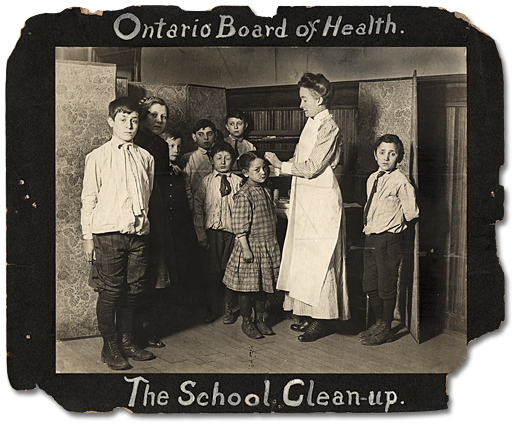 Children being washed by a nurse at school, ca. 1905 
Public Health Nursing Branch
Reference Code: RG 10-30-2
Archives of Ontario, I0005195IntroductionDesigned to fit into teachers’ practice, this resource kit provides links, activity suggestions, primary source handouts and worksheets to assist you and your students in applying, inquiring, and understanding Canada between 1850 and 1914.Topic	The development of Ontario’s public health systemSourcePromotion of Healthy Living in Ontario online exhibit (click here to access online exhibit)Use the Archives of Ontario’s online exhibit on the promotion of healthy living in Ontario: As a learning resource for yourselfAs a site to direct your students for inquiry projectsAs a place to find and use primary sources related to the curriculum Themes that can be addressedUse of primary sourcesThe development of urban centresTechnological advancesSocial reform movementsCurriculum LinksStrand A. Creating Canada, 1850-1890Strand B. Canada, 1890–1914: A Changing SocietyAssignment & Activity IdeasInquiring into Healthy LivingThe historical inquiry process involves five steps:Formulating a questionGathering and organizing information or evidenceInterpreting and analysing information or evidenceEvaluating information or evidence and drawing conclusionsCommunicating findingsThe curriculum highlights that these steps do not have to be completed sequentially nor together. You may wish to explore specific steps based on your students’ readiness and prior knowledge or your own resources and time. See pages 22-24 in the 2013 revised Ontario Social Studies and History curriculum for more details. (click here for the revised curriculum) Using a primary source handout from this kit, introduce your students to the topic of the life at the turn of the century. Ask students to ask questions of the primary source provided. Use these questions as a jumping off point to explore these historical issues of life in rural communities during this time period in more depth.Use The Promotion of Healthy Living in Ontario online exhibit as a source to point your students for their own inquiry project. Here, they can view primary sources and secondary information to gather and organize historical evidence to interpret, evaluate, and communicate. (click here to access the online exhibit)One Source, Many QuestionsUsing one of the primary source handouts found in this teaching kit, ask students to identify the 5Ws (who, what, where, when, and why). The Identifying My Primary Source worksheet in this kit can help in this task.Ask students to zoom in on one of the aspects of the source they found strange, familiar, or interesting and identify them to the class. Write these things on the board and group them according to theme. Use one or more of these themes as an introduction to an inquiry-based assignment. Have students work in collaborative groups, individually, or as a class on short or long term project(s) researching the historical context of the primary source.Health and Life: Urbanization and industrializationStarting with the Caricature of Charles Hastings primary source found in this kit, discuss with your students themes related to industrialization and the ‘cleaning up’ of urban centres during the turn of the century. Also discuss the conditions of life for many urban poor in Ontario during this time.Use the other primary sources to go further into a discussion of actions taken by various groups and/or individuals in Canada to improve their health and lives during this period. This can invite a discussion of cause and consequence of growth, urban development, and health promotionA Changing Canada: Health Promotion Using primary sources found in this kit as well as the online exhibit The Promotion of Healthy Living in Ontario, have students create a brochure warning someone about the health dangers of urban centres at the turn of the century. (click here to access the online exhibit)Encourage students to use a blend of images, text, fact and fiction to create a product they can present in a fictionalized 19th century “Health Fair” Treating Illness: Similarities and differencesUsing the primary sources provided, have a discussion about similarities or differences between health care today and in the early 1900s.Ask students if they think if something like the flu would have been treated the same or different now. Gathering options can be done actively using a Four Corners approach, by secret ballot to be revealed following the unit, or by a tally on the boardUsing the Influenza Poster primary source, found in this kit ask students to fill out the corresponding worksheet Treating the Flu in the 1900s and Today: Similarities and differences.Ask students to vote on whether the evidence shows that the flu would have been treated the same or different now as in the past. Compare this vote to the vote at the beginning of the lesson.Have a discussion about expectations of the past: Do we think of the past as “backward”? Why do we think this? Is it always true? Are there lessons from the past we use today?Extension: Continue the activity with a different illness or health concern that may not be as prominent today.Handouts & WorksheetsIntroduction to Primary Sources	6The Sale of ‘Unsanitary’ Ice Cream (1905)	7Influenza Poster (1918)	13A Caricature of Charles Hastings (1910)	9Children Being Measured at the School Clinic (1905)	10Breathing Exercises at Muskoka Cottage Sanatorium	11Disinfecting Railway Cars (1908)	12Introduction to Primary Sources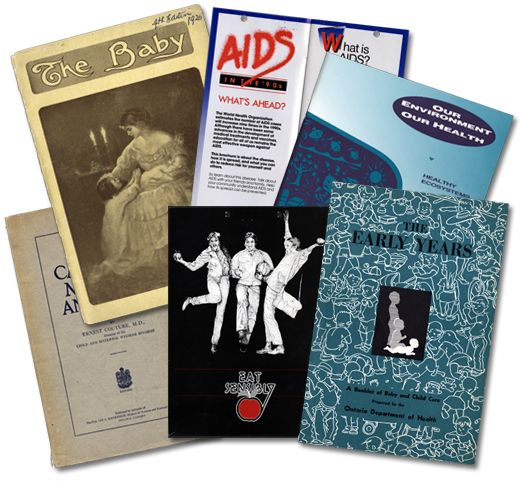 A primary source is a document or object from the past created by people who lived during that time. Primary sources provide a view into an event or experience that only people living during that time could have experienced. Archives collect and preserve primary sources so that students can learn history from the experiences of people who were there. In an archive, primary sources are called records. In a museum, primary sources are called artifacts. What are some other examples of primary and secondary sources? Can sources be both primary and secondary? Identifying My Primary SourceName of primary source: ______________________________________________________________________What type of primary source is it? ______________________________________________________________________What is happening in this primary source? ____________________________________________________________________________________________________________________________________________Who created it? _________________________________________________________Why was it created? _____________________________________________________When was it created? ____________________________________________________Where was it created?____________________________________________________What when you look at this source, do you find anything strange about it? __________________________________________________________________________________________________________________________________________________________________________________________________________________When you look at this source, do you find anything familiar about it?__________________________________________________________________________________________________________________________________________________________________________________________________________________What do you want to know about this primary source? ____________________________________________________________________________________________________________________________________________What do you want to know about the people in the primary source?____________________________________________________________________________________________________________________________________________What is the most interesting thing about this primary source?____________________________________________________________________________________________________________________________________________The Sale of ‘Unsanitary’ Ice Cream (1905)

The sale of ‘unsanitary’ ice cream, ca. 1905
Public Health Nursing Branch
Reference Code: RG 10-30-2, 3.02.5
Archives of Ontario, I0005187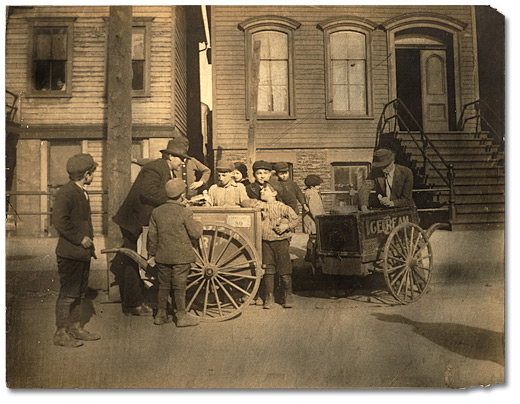 Questions to think about:What does “unsanitary” mean?What would make ice cream “unsanitary”?Do you think the children buying the ice creamthink there is anything wrong with it?A Caricature of Charles Hastings (1910)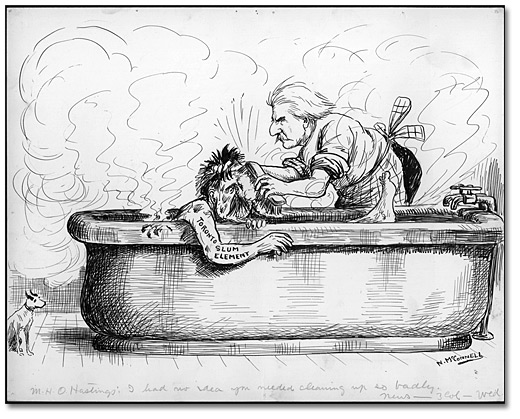 “M. H. O Hastings: I had no idea you needed cleaning up so badly”.A caricature of Charles Hastings, Toronto’s Medical Health Officer,and commentary on his attempts to make Toronto cleaner and healthier, ca. 1910-14
Newton McConnell fonds
Reference Code: 301, 61
Archives of Ontario, I0006074Children Being Measured at the School Clinic (1905)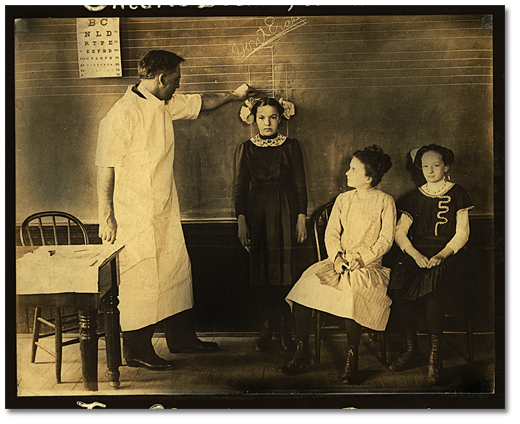 Children being measured at the school clinic, ca. 1905
Public Health Nursing Branch 
Reference Code: RG 10-30-2, 3.03.2
Archives of Ontario, I0005191Breathing Exercises, Male Patients, Muskoka Cottage Sanatorium 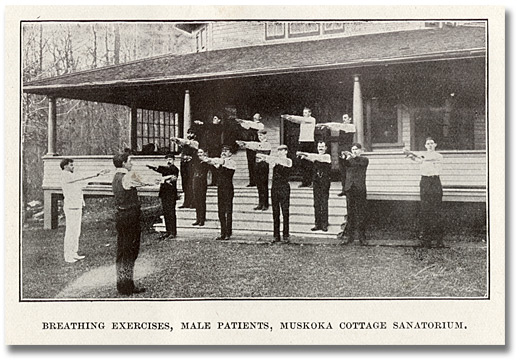 Breathing Exercises, Male Patients, Muskoka Cottage Sanatorium 
Reference Code: F 1369-1-0-1
Archives of Ontario Disinfecting railway cars for foot and mouth disease, 1908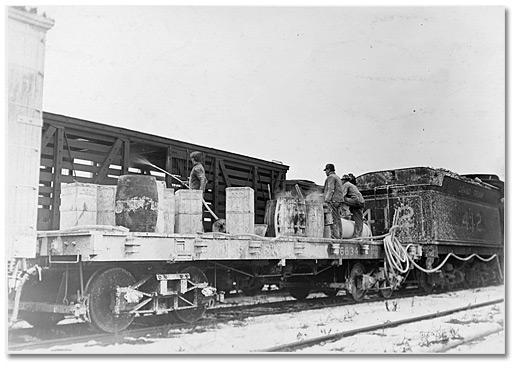 Disinfecting railway cars for foot and mouth disease, 1908
John Boyd fonds
Reference Code: C 7-3-1672
Archives of Ontario, I0003363Influenza Poster, 1918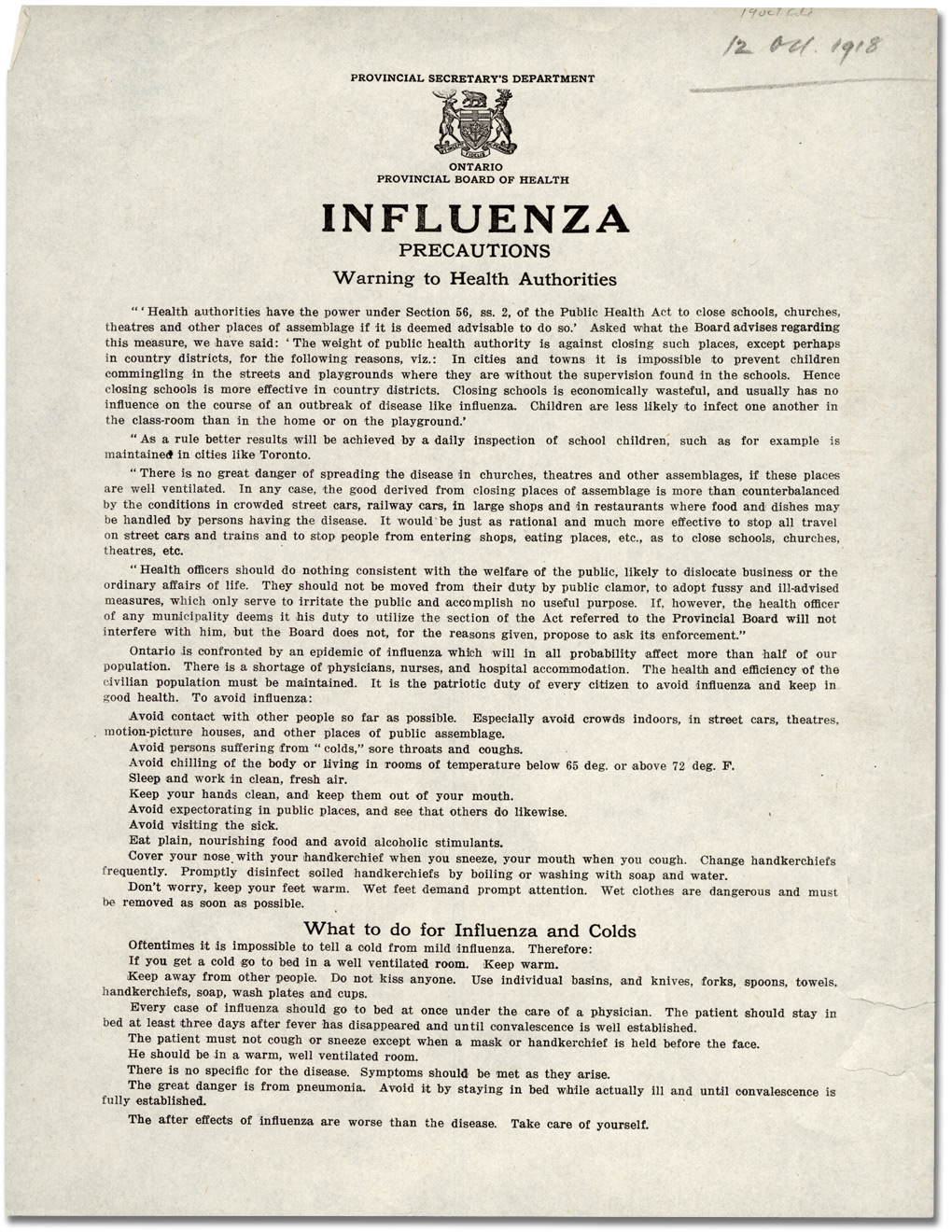 Influenza poster, 1918
Secretary of the Board of Health and Chief
Medical Officer of Health subject files
Reference Code: RG 62-4-9-450a.1
Archives of OntarioTreating the Flu in the 1900s and Today:Similarities and DifferencesLooking at the primary source Influenza Poster published in 1918. List each piece of advice in the columns provided. Looking at the evidence, do you think treating the flu has changed much since the 1900s?Overall ExpectationsHistorical Thinking ConceptsSpecific ExpectationsA1. Application: the New Nation and its PeoplesCause and Consequence, Historical PerspectiveA1.3 A2. Inquiry: Perspectives in the New NationHistorical Perspective, Historical SignificanceA2.1, A2.2, A2.4, A2.5, A2.6A3. Understanding Historical Context: Events and Their ConsequencesHistorical Significance, Cause and ConsequenceA3.1, A3.2, A3.3, A3.4, A3.5Overall ExpectationsHistorical Thinking ConceptsSpecific ExpectationsB1. Application: Changes and ChallengesContinuity and Change; Historical PerspectiveB1.1, B1.2, B1.3B2. Inquiry: Perspectives in British North AmericansHistorical Perspective; Historical SignificanceB2.1, B2.2, B2.4, B2.5, B2.6B3. Understanding Historical Context: Events and Their ConsequenceHistorical Significance; Cause and ConsequenceB3.1, B3.2, B3.3, B3.4Primary SourcesSecondary SourcesOriginal material from the pastMaterial people today write about the pastExample:LettersDiariesPhotographsPaintings and other art workGraphsMapsExample:TextbooksReference booksWebsites such as WikipediaCurrent news articlesDocumentaries and filmsSimilaritiesDifferencesSpace left blank for activity purposesSpace left blank for activity purposes